A new liaison statement has been received from SG15.This liaison statement follows and the original file can be downloaded from the ITU ftp server at http://handle.itu.int/11.1002/ls/sp17-sg15-oLS-00075.docx.ITU-T Study Group 15 entrusted WP1/15, under Question 1/15, with the task to manage and carry out the Lead Study Group on Access Network Transport (ANT) activities.

The existing ANT standards are listed in the web-based ANT Standards Overview hosted in the web-based ITU-T Standards Landscape platform found on SG15 website on page “Documentation” and at URL ITU-T landscape for ICT standards - ANT .The web presentation of the ANT Standards Overview as well as both ANT documents - ANT Standards Overview and ANT Standards Work Plan - were revised and updated during the ITU-T SG15 meeting, 20 November - 1 December 2023. The new updated versions of both ANT documents can be found at http://www.itu.int/en/ITU-T/studygroups/com15/Pages/ant.aspx .

Q1/15 would like to express thanks for your kind cooperation, especially to those organizations that have been previously contacted and made specific recommendations to update the ANT Standards Overview and Work Plan by LS.
As usual after each revision, Q1/15 would like to draw your attention to the ANT Standards Overview and Work Plan and would appreciate any suggestions and comments.
ANT Standards Overview
The published ANT standards concerning your group are listed in the web-based ANT Standards Overview. The taxonomy of the web-based ANT Standards Overview as well as a guide on its use are provided in Section 10 and Annex 1 respectively of the ANT Standards Overview document. Q1/15 invites you to review the web-based ANT Standards Overview as well as the related Section 10 of the ANT Standards Overview document.
ANT Standards Work Plan 
Section 3.2 “Ongoing standardization activities in the area of Access Network Transport in other groups within ITU and other Standards Development Organizations” of the ANT Standards Work Plan document provides information on the work plans and ongoing ANT activities of various standardization groups outside ITU-T SG15 WP1/15. Q1/15 invites you to review the status of the standardization activities related to ANT within your group or organization and to point out identified issues, gaps and overlaps regarding ANT standardization.
Section 4 “List of Contacts” contains a contacts list of standards organizations engaged in developing standards related to ANT. Q1/15 will welcome your comments and suggestions on this list, including any candidate standards organizations to add or you believe could be removed as not pertinent to the ANT Standardization and Work Plan. 
ITU-T SG15 looks forward to future liaisons with all pertinent ITU-T and ITU-R Study Groups, and other pertinent SDOs to keep the ANT Standards Overview and Work Plan current, relevant and effective._______________________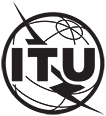 INTERNATIONAL TELECOMMUNICATION UNIONTELECOMMUNICATION STANDARDIZATION SECTORSTUDY PERIOD 2022-2024INTERNATIONAL TELECOMMUNICATION UNIONTELECOMMUNICATION STANDARDIZATION SECTORSTUDY PERIOD 2022-2024INTERNATIONAL TELECOMMUNICATION UNIONTELECOMMUNICATION STANDARDIZATION SECTORSTUDY PERIOD 2022-2024INTERNATIONAL TELECOMMUNICATION UNIONTELECOMMUNICATION STANDARDIZATION SECTORSTUDY PERIOD 2022-2024TSAG-TD402INTERNATIONAL TELECOMMUNICATION UNIONTELECOMMUNICATION STANDARDIZATION SECTORSTUDY PERIOD 2022-2024INTERNATIONAL TELECOMMUNICATION UNIONTELECOMMUNICATION STANDARDIZATION SECTORSTUDY PERIOD 2022-2024INTERNATIONAL TELECOMMUNICATION UNIONTELECOMMUNICATION STANDARDIZATION SECTORSTUDY PERIOD 2022-2024INTERNATIONAL TELECOMMUNICATION UNIONTELECOMMUNICATION STANDARDIZATION SECTORSTUDY PERIOD 2022-2024TSAGINTERNATIONAL TELECOMMUNICATION UNIONTELECOMMUNICATION STANDARDIZATION SECTORSTUDY PERIOD 2022-2024INTERNATIONAL TELECOMMUNICATION UNIONTELECOMMUNICATION STANDARDIZATION SECTORSTUDY PERIOD 2022-2024INTERNATIONAL TELECOMMUNICATION UNIONTELECOMMUNICATION STANDARDIZATION SECTORSTUDY PERIOD 2022-2024INTERNATIONAL TELECOMMUNICATION UNIONTELECOMMUNICATION STANDARDIZATION SECTORSTUDY PERIOD 2022-2024Original: EnglishQuestion(s):Question(s):N/AN/AN/AGeneva, 22-26 January 2024TD
(Ref.: SG15-LS75)TD
(Ref.: SG15-LS75)TD
(Ref.: SG15-LS75)TD
(Ref.: SG15-LS75)TD
(Ref.: SG15-LS75)TD
(Ref.: SG15-LS75)Source:Source:ITU-T Study Group 15ITU-T Study Group 15ITU-T Study Group 15ITU-T Study Group 15Title:Title:LS/i on the new version of the Access Network Transport (ANT) Standards Overview and Work Plan [from ITU-T SG15]LS/i on the new version of the Access Network Transport (ANT) Standards Overview and Work Plan [from ITU-T SG15]LS/i on the new version of the Access Network Transport (ANT) Standards Overview and Work Plan [from ITU-T SG15]LS/i on the new version of the Access Network Transport (ANT) Standards Overview and Work Plan [from ITU-T SG15]LIAISON STATEMENTLIAISON STATEMENTLIAISON STATEMENTLIAISON STATEMENTLIAISON STATEMENTLIAISON STATEMENTFor action to:For action to:For action to:BROADBAND FORUM, ITU-R SG 1, ITU-R SG 5, ITU-R SG 6, IEEE 802.3 Ethernet WG, ETSI TC ATTM, ITU-T SG9, SG12, SG13, SG16, SG17, TSAGBROADBAND FORUM, ITU-R SG 1, ITU-R SG 5, ITU-R SG 6, IEEE 802.3 Ethernet WG, ETSI TC ATTM, ITU-T SG9, SG12, SG13, SG16, SG17, TSAGBROADBAND FORUM, ITU-R SG 1, ITU-R SG 5, ITU-R SG 6, IEEE 802.3 Ethernet WG, ETSI TC ATTM, ITU-T SG9, SG12, SG13, SG16, SG17, TSAGFor information to:For information to:For information to:---Approval:Approval:Approval:ITU-T SG15 meeting (1 December 2023)ITU-T SG15 meeting (1 December 2023)ITU-T SG15 meeting (1 December 2023)Deadline:Deadline:Deadline:14 June 202414 June 202414 June 2024Contact:Contact:Contact:Jean-Marie Fromenteau
Corning Incorporated
USATel:+49 9561 42 74 20
 E-mail: fromentejm@corning.com Tel:+49 9561 42 74 20
 E-mail: fromentejm@corning.com Contact:Contact:Contact:Dekun Liu
Huawei Technologies Co., Ltd.
P.R. China
 E-mail: liudekun@huawei.com 
 E-mail: liudekun@huawei.com INTERNATIONAL TELECOMMUNICATION UNIONTELECOMMUNICATION
STANDARDIZATION SECTORSTUDY PERIOD 2022-2024INTERNATIONAL TELECOMMUNICATION UNIONTELECOMMUNICATION
STANDARDIZATION SECTORSTUDY PERIOD 2022-2024INTERNATIONAL TELECOMMUNICATION UNIONTELECOMMUNICATION
STANDARDIZATION SECTORSTUDY PERIOD 2022-2024INTERNATIONAL TELECOMMUNICATION UNIONTELECOMMUNICATION
STANDARDIZATION SECTORSTUDY PERIOD 2022-2024SG15-LS75INTERNATIONAL TELECOMMUNICATION UNIONTELECOMMUNICATION
STANDARDIZATION SECTORSTUDY PERIOD 2022-2024INTERNATIONAL TELECOMMUNICATION UNIONTELECOMMUNICATION
STANDARDIZATION SECTORSTUDY PERIOD 2022-2024INTERNATIONAL TELECOMMUNICATION UNIONTELECOMMUNICATION
STANDARDIZATION SECTORSTUDY PERIOD 2022-2024INTERNATIONAL TELECOMMUNICATION UNIONTELECOMMUNICATION
STANDARDIZATION SECTORSTUDY PERIOD 2022-2024STUDY GROUP 15INTERNATIONAL TELECOMMUNICATION UNIONTELECOMMUNICATION
STANDARDIZATION SECTORSTUDY PERIOD 2022-2024INTERNATIONAL TELECOMMUNICATION UNIONTELECOMMUNICATION
STANDARDIZATION SECTORSTUDY PERIOD 2022-2024INTERNATIONAL TELECOMMUNICATION UNIONTELECOMMUNICATION
STANDARDIZATION SECTORSTUDY PERIOD 2022-2024INTERNATIONAL TELECOMMUNICATION UNIONTELECOMMUNICATION
STANDARDIZATION SECTORSTUDY PERIOD 2022-2024Original: EnglishQuestion(s):Question(s):1/151/15Geneva, 20 November – 1 December 2023Geneva, 20 November – 1 December 2023LSLSLSLSLSLSSource:Source:ITU-T Study Group 15ITU-T Study Group 15ITU-T Study Group 15ITU-T Study Group 15Title:Title:LS on the new version of the Access Network Transport (ANT) Standards Overview and Work PlanLS on the new version of the Access Network Transport (ANT) Standards Overview and Work PlanLS on the new version of the Access Network Transport (ANT) Standards Overview and Work PlanLS on the new version of the Access Network Transport (ANT) Standards Overview and Work PlanLIAISON STATEMENTLIAISON STATEMENTLIAISON STATEMENTLIAISON STATEMENTLIAISON STATEMENTLIAISON STATEMENTFor action to:For action to:For action to:ITU-T TSAG, SG9, SG12, SG13, SG16, SG17
ITU-R SG1, SG5, SG6
ETSI TC ATTM, IEEE 802.3, Broadband ForumITU-T TSAG, SG9, SG12, SG13, SG16, SG17
ITU-R SG1, SG5, SG6
ETSI TC ATTM, IEEE 802.3, Broadband ForumITU-T TSAG, SG9, SG12, SG13, SG16, SG17
ITU-R SG1, SG5, SG6
ETSI TC ATTM, IEEE 802.3, Broadband ForumFor information to:For information to:For information to: - - -Approval:Approval:Approval:ITU-T SG15 meeting (1 December 2023)ITU-T SG15 meeting (1 December 2023)ITU-T SG15 meeting (1 December 2023)Deadline:Deadline:Deadline:14 June 202414 June 202414 June 2024Contact:Contact:Jean-Marie Fromenteau
Corning Incorporated
USAJean-Marie Fromenteau
Corning Incorporated
USAJean-Marie Fromenteau
Corning Incorporated
USATel:	+49 9561 42 74 20
E-mail:	fromentejm@corning.comContact:Contact:Dekun Liu
Huawei Technologies Co., Ltd.
P.R. ChinaDekun Liu
Huawei Technologies Co., Ltd.
P.R. ChinaDekun Liu
Huawei Technologies Co., Ltd.
P.R. China
E-mail:	liudekun@huawei.comAbstract:This LS invites the ITU-T and ITU-R Study Groups and other standards organizations engaged in developing standards related to ANT to review and provide their updates on the new version of the Access Network Transport (ANT) Standards Overview and Work Plan documents as well as of the web-based ANT Standards Overview.